	19.februar 2019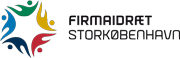 Bordtennisafdelingen indbyder hermed til Årsmøde 2019	Torsdag den 2.maj 2019 fra kl. 17.00 i lokale 4, stuen.	HK Hovedstaden, Svend Aukens Plads 11, 2300 København S	Selve mødet går i gang kl. 18.00, men der vil være mulighed for at 	afprøve sine bordtennisfærdigheder på minibord (45 x 90 cm) og med 	minibats.	Parkering foregår jf. filmen i dette link:	https://www.hk.dk/omhk/afdelinger/hovedstaden/adresser-og-aabningstiderDAGSORDEN:Valg af dirigentValg af referent og evt. stemmetællereAfdelingens beretning Indkomne forslaga. Regnskab 2018 til orientering	b. Budget 2019 til orienteringValg for en periode af 2 år:                      Formand. Peter Rytter Jørløv – Ønsker genvalg. 	Valg for en periode af 1 år:	Best. medlem Mats Johansson – Ønsker genvalg.Præmieuddeling for Holdturneringen v/ Bestyrelsen EventueltAfslutningEventuelle forslag skal være mig i hænde senest den 21. marts 2019 på mail: peter.jorlov@hk.dk OBS!!! De 2 højest placerede i den enkelte række i holdturneringen skal være repræsenteret til Årsmødet.Kun 2 repræsentanter fra hver klub har stemmeret, men alle er velkomne. Der vil også være præmier til nr. 1 på toplisterne, hvorfor vi opfordrer til at disse også deltager.      Efter mødet samles vi til spisning og socialt samvær. I den anledning beder vi klubberne udfylde Nedenstående talon, og returnere den til mig, senest den 18.april 2019 på mail: peter.jorlov@hk.dk  Med venlig hilsenBestyrelsenKlubnavn:_______________________________Vi møder med _____ stemmeberettigede repræsentanter til Årsmødet.Til den efterfølgende spisning tilmelder vi i alt _______ personer (incl. repræsentanterne).   Opkrævning af ca. kr. 100,00 pr. person sker via FSKBH over klubregnskabet.